Тех. задание по резервированию материалов в 1С УНФНеобходимо иметь возможность резервировать  материалы по заказу сразу с нескольких складов.В программе склады используются как объекты хранения материалов по заказам/сметам.  Т.е. каждому заказу в программе соответствует  свой склад.Нужно это для того, чтобы перемещать на объекты материалы, которые физически нужны там для проведения монтажных работ, но по которым нельзя ещё оформлять расходные документы (акт и т.д.)При этом есть список складов, на которых хранятся материалы под разные сметы (заказы покупателей). Это физические склады, а не объекты заказчиков. Такие склады отмечены галочкой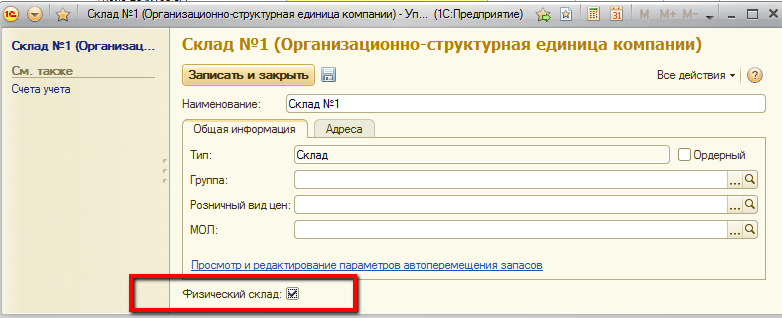 Необходимо иметь возможность делать резерв сразу с нескольких ФИЗИЧЕСКИХ складов в одном заказе и видеть в отдельной колонке информацию о том, с какого склада резерв. 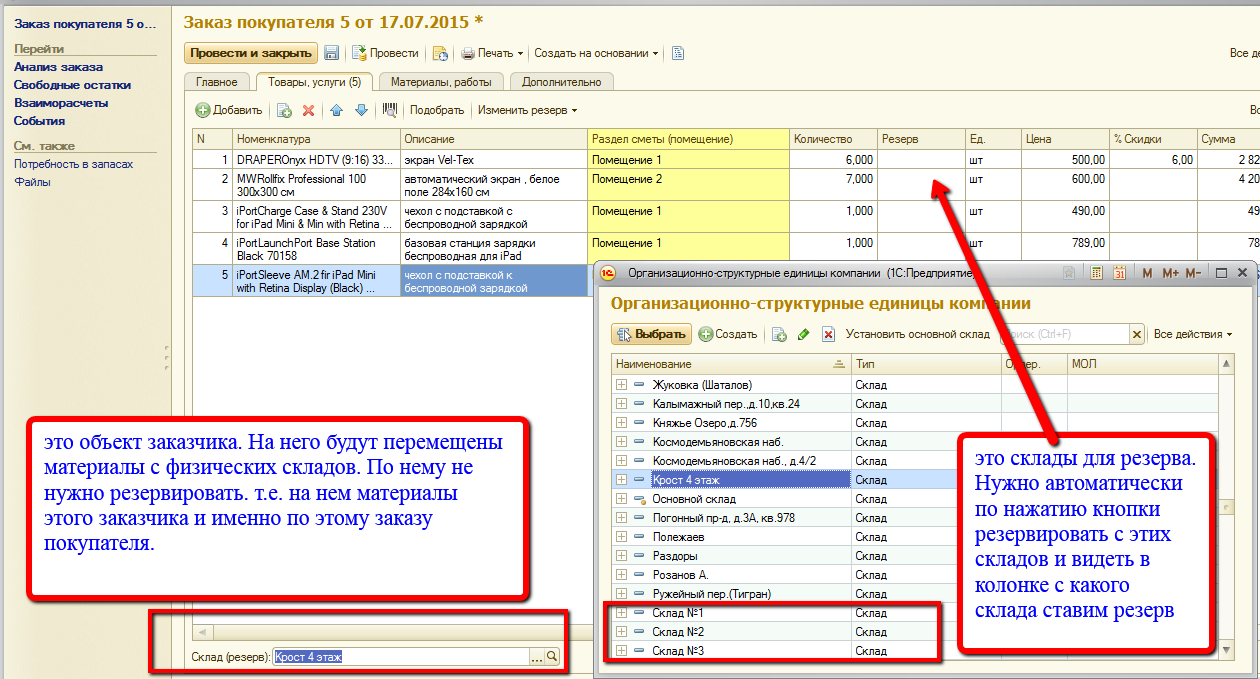 При проведении документа должно быть корректное отражение информации о резерве в соответствующих регистрах,  чтобы отчет «Свободные остатки» показывал корректную информацию.При подборе материалов в заказ необходимо видеть информацию о свободных остатках только по физическим складам.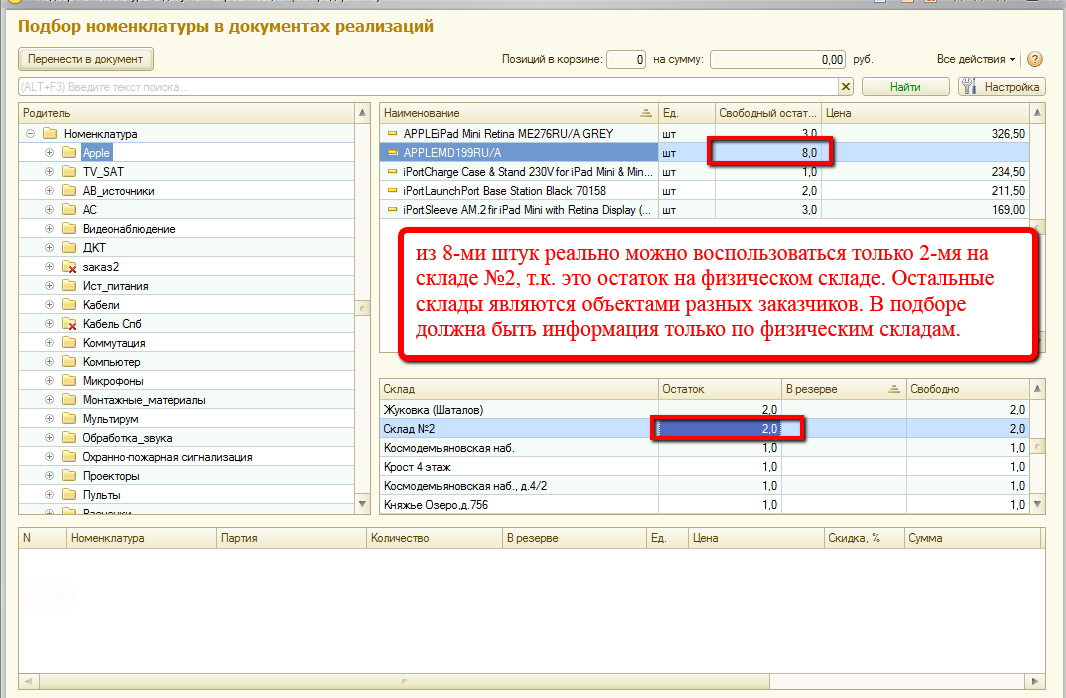 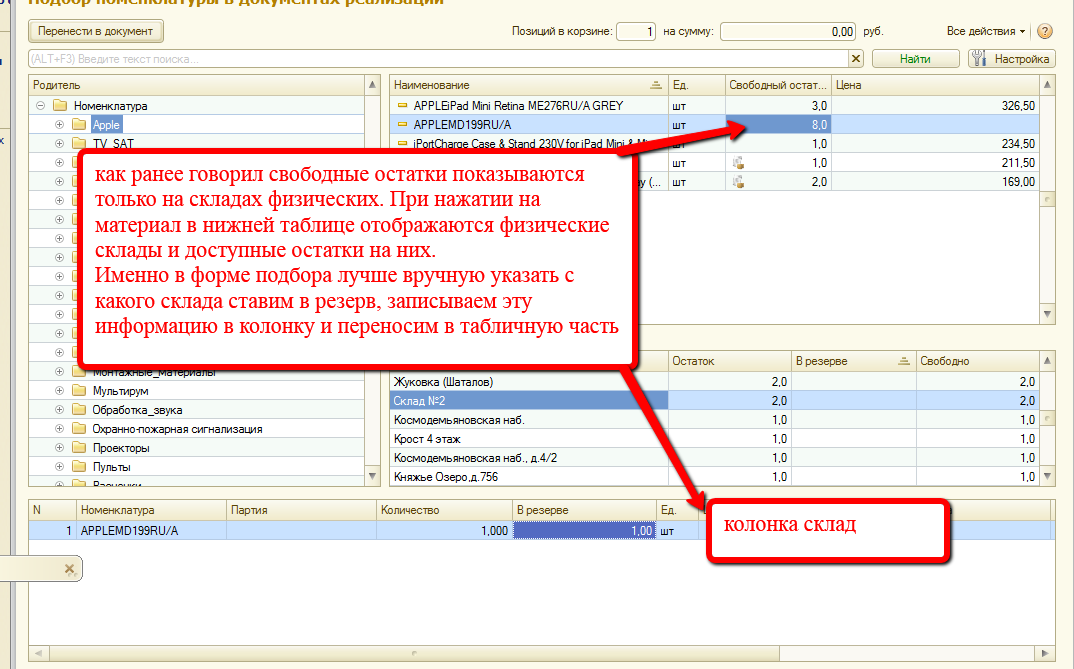 